                                                                                                               SEHDAB 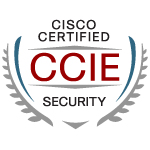                                                        Sehdab.345351@2freemail.com PROFESSIONAL SUMMARY                                                         An innovative, multi-disciplined and solutions-oriented Senior Network Engineer with Four Year                                                                                                                              of Cisco Networking Experience, possesses huge experience with a consistent track record of designing, implementing, troubleshooting and integrating Cost-effective, high-performance technical solutions.  CAREER OBJECTIVE                                                 A Challenging Career in a reputed organization which will help to develop my abilities and skills      in the field of Networks.     PROFESSIONAL EXPERIENCE Baud Technologies Pvt. Ltd.     Designation: Senior Network Engineer     Duration: Dec/2012 - Nov/2016                                       Key Responsibilities handled in Organization:-Configuring VLAN’s, Trunking and Routing (Static & Dynamic) for Cisco devices (Routers, Switches & Firewall’s).Deployment, configuring, management & Troubleshooting of Cisco Routers, Switches and Firewall throughout the network.Provides First & Second level support for all Clients implemented projects based on customer agreement. This may include LAN, WAN, wireless & remote networking issues.Responsible to provide layer 2 support and security for End User’s.Installation, up gradation, restore, password recovery, licensing and backup of network devices like Cisco routers, Firewall and Switches.Taking technical Escalations and marking technical reviews for the cases.Handling cases on VPNs (IPsec Site to Site VPN, Easy VPN, SSL VPN, DMVPN & GETVPN).    Configuring rules, maintaining Cisco firewalls & analysis of firewall logs using various toolsHandling cases of Firewall (Cisco ASA) for multiple contexts, active/standby failoverConfiguring Access control list (ACL) & NAT (Static, Dynamic, static PAT, Policy NAT, NAT Exemption, NAT bypass) on Routers & Firewall’s. Handle escalated complaints to give resolutions and also co-ordinates with team members and venders to resolve the problem.Monitoring & maintaining of network parameter like packet loss, latency, Throughput etc.Implementation and configuration of IDS and IPS.Practical experience of design and implementation of VMware vSphere, VMware NSXDeployed Network Redundancy and fault tolerance.IP Subnetting, VLSM, DHCP, TCP/IP, OSI model, NAT, DNS, SNMP & SYSLOG etc.Experience creating custom ISE policy elements and provisioning for clientsImplemented Zone Based Firewalling and Security Rules on the Cisco Firewall.Knowledge of server maintenance including establishing security protocols, configuring networks and troubleshooting problems.KNOWLEDGE PREVIEWGood knowledge of Networking fundamentals and Networking Devices.Hands on experience on configuring and troubleshooting IGP routing Protocols RIPv1 & RIPv2, EIGRP & OSPF and good knowledge of BGP protocol.Implementing VLANs in layer 2&3 switches and Protection of layer 2 and layer 3 attacks (DHCP Snooping, DAI, Port-security, BPDU Guard, BPDU Filter, Root Guard etc.) Implementing Trunks using 802.1Q Protocol.Good Sound in NTP, HSRP, VRRP, GLBP, STP, SPAN, IVR, VTP and RSPAN.Good Knowledge of Cisco ASA firewall, & IPS/IDS (In-line interface pair, In-line Vlan pair, Custom Signature & Remote-blocking etc.)Implementing ASA failover (Active /Standby and Active/Active).Good Sound knowledge in AAA Server (RADIUS & TACACS Protocols)Working Experience on Cut through Proxy (CTP), Access control system (ACS) & Identity service engine (ISE).Deployment of Firewall in Routed & transparent mode, NAT, Security Context & High Availability.Good Knowledge of IOS firewall Features (RBAC, Reflexive ACL, CBAC & Zone Based Firewall etc.Traffic & Route filtering using ACL, Route-map, Distribute list & Prefix-list.Hands on Experience on IOS as well as Cisco ASA VPN’s- Site-to-Site VPN, Remote access VPN, EzVPN, Static VTI, Dynamic VTI, GRE Tunnel, SSL VPN, IKEv1 VPN, IKEv2 VPN, SSL VPN, DMVPN & GETVPN. Work on Cisco Wireless controller (WLC) & Cisco Access point (AP).Good Knowledge of MPF (Management policy Framework).Good practical knowledge of IPv4/IPv6 routing protocol.HARDWARE PLATFORMFIREWALLS :    Cisco ASA 5505, 5510, 5512 & 5515 ROUTERS    :    1800(1841), 2600 (2611,2621& 2651), 2800, 2900 & 3600 seriesSWITCHES  :     2900(2901,2960) series, 3500(3560) series, 3700(3750) series IOS              :     Ver. 8.0, 8.2, 8.4, 9.0, 12.3, 12.4, 12.2, 15.1, 15.2 etc.IPS               :     4200 series (Software version 7.x)WSA            :     S-series (Software version 7.1x)ISE               :     3300 series (Software version 1.1x)WLC            :     2500 Series (Software version 7.2x)AP                :    1200 series (Software version  12.4x)PROFESSIONAL COURSES & CERTIFICATIONCCIE Security #54732 (Written & LAB) Certification from CISCO in Nov 2016.CCNP (R&S) from Network bulls Institute in Gurugram.CCNA (R&S) from Network bulls Institute in Gurugram.Software language Courses (C & C++) from IETE Delhi.JCHNP (Hardware & Networking Course from Jetking, South-Ex, Delhi)Personality development Course from Hero mind mine, South-Ex, Delhi.ACADEMIC QUALIFICATIONPassed B-Tech in Electronics & Telecommunication from IETE (Institute of Electronics & Telecommunication of Engineers) Delhi in 2012Passed 10+2 from CBSE Board, Gurugram in 2007 Passed 10th from CBSE Board, Gurugram in 2005PERSONAL DETAILSDate of Birth		:	14th April 1989Gender                                 :            MaleMarital Status		:	SingleLanguages known            	:	English, Hindi & UrduNationality		             :	Indian